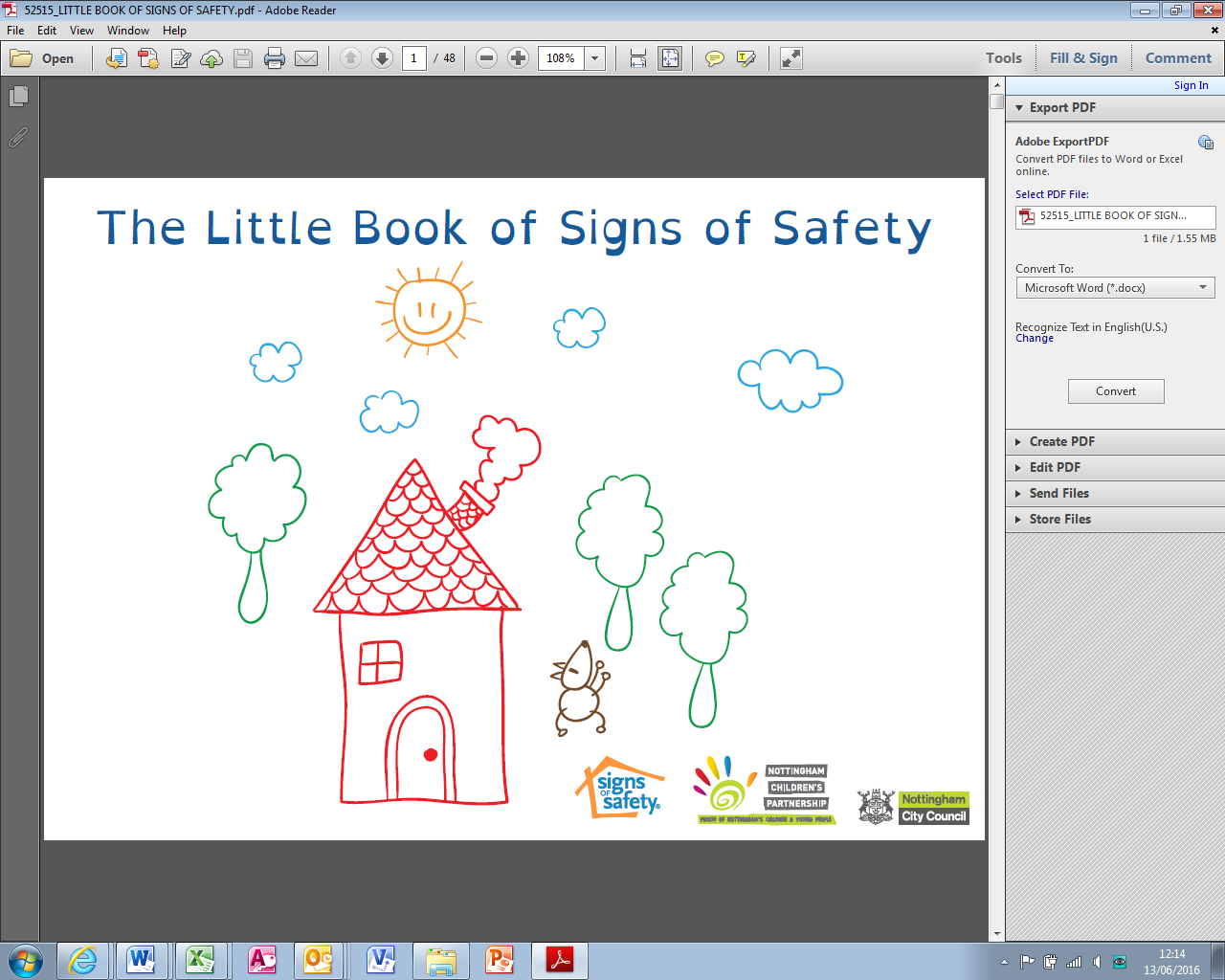 The Little Book of Signs of Safety Order FormBooks are sold at cost price of £5 per book (plus postage)Please complete all the boxes below and send this form back to Lisa Hazell to order your book(s).  Payment in advance of dispatch or collection of the book is required.Email: lisa.hazell@nottinghamcity.gov.ukPostal: Lisa Hazell, Nottingham City Council, 3rd floor, Loxley House, Station Street, Nottingham, NG2 3NGDelivery Options – please select your choice of delivery optionTotal PriceNumber of Books RequiredYour NameOrganisationEmail addressContact Telephone NumberPurchase order numberFinance Invoice AddressFinance Invoice emailPostal OptionsPriceYour Choice1st Class Recorded£2.301st Class£1.402nd Class£0.94Collect in person from Loxley HouseNo chargeTotal price to be invoiced including postage£Your Signature:Date: